Document 1 : un peu de vocabulaireDocument 2 : les micro-organismes autour de nousDocument 3 : Photographies de micro-organismes prises au microscope électronique (X2500)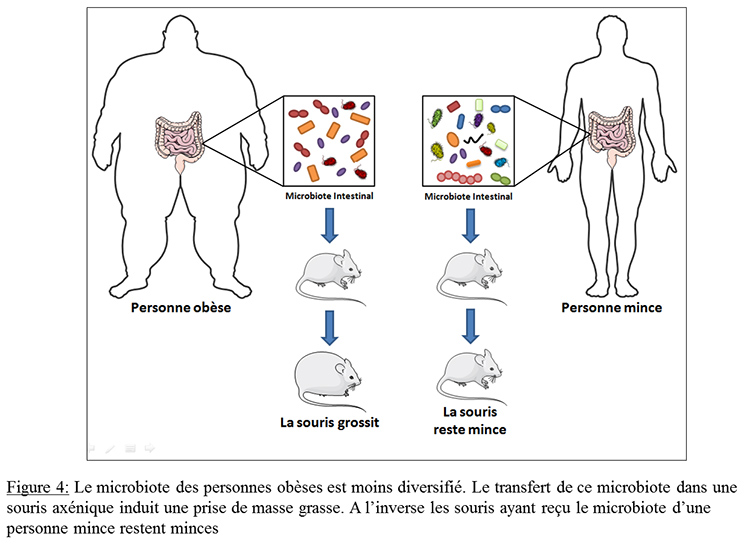 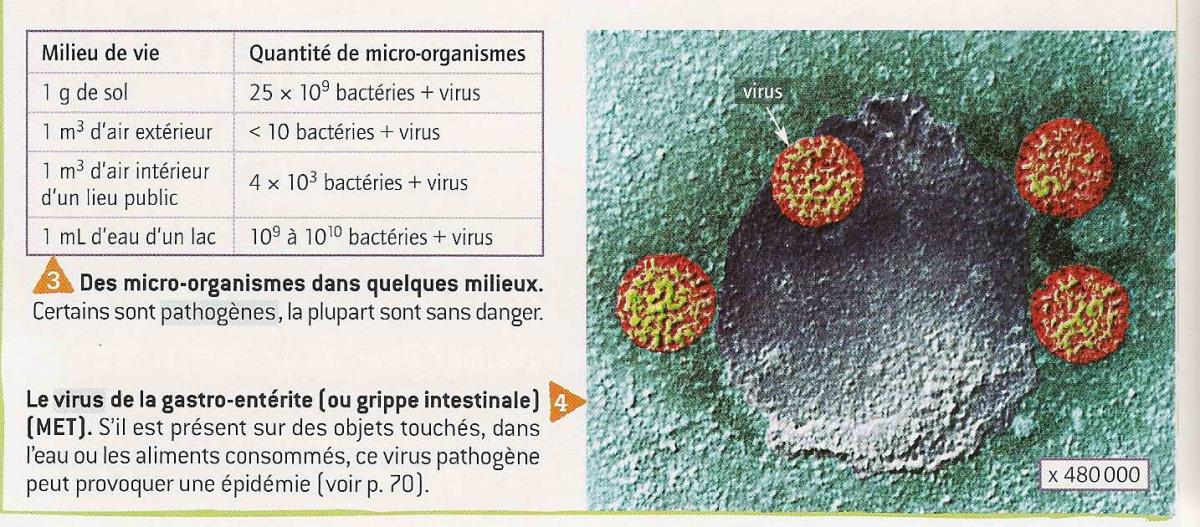 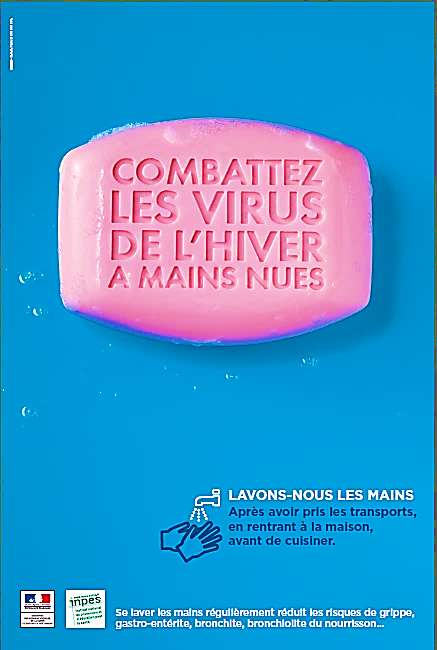 Milieu de vieQuantité de micro-organismes1 g de sol25.109 bactéries et virus1 m3 d’air extérieur< 10 bactéries et virus1 m3 d’air d’une classe4.103 bactéries et virus1 mL d’eau d’un lac109 à 1010 bactéries et virusPeau humaineIntérieur d’un intestin grêle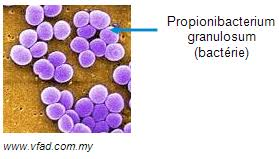 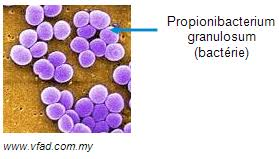 Elles acidifient le milieu cutané, ce qui limite la croissance des colonies de certaines bactéries pathogènes Le microbiote intestinal  représente l’ensemble des bactéries qui peuplent nos intestins. Elle est composée d’au moins 10¹⁴ bactéries (10 fois plus de cellules que dans notre corps) pour une masse totale de plus de 1kg. 500 à 1000 espèces de bactéries différentes la constituent. Cette flore intestinale nous est très utile. En effet, elle permet notamment lors de la digestion de dégrader les fibres et de fabriquer certaines vitamines utilisables par notre organisme. Elle permet également de protéger notre intestin contre la prolifération de bactéries pathogènes. 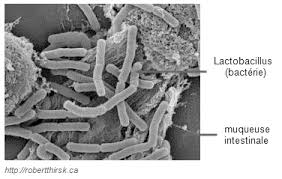 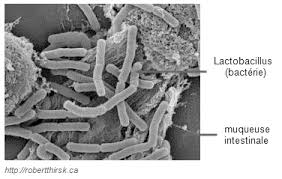 Cette bactérie est naturellement présente sur la peau. Mais infecte le plus souvent les personnes âgées, aux défenses immunitaires affaiblies ou des patients porteurs de dispositifs implantés, tels que des cathéters, des valves cardiaques ou des prothèses articulaires.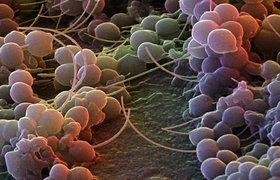 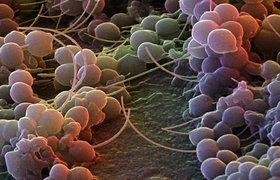 www.micropia.nlLe microbiote intestinal  représente l’ensemble des bactéries qui peuplent nos intestins. Elle est composée d’au moins 10¹⁴ bactéries (10 fois plus de cellules que dans notre corps) pour une masse totale de plus de 1kg. 500 à 1000 espèces de bactéries différentes la constituent. Cette flore intestinale nous est très utile. En effet, elle permet notamment lors de la digestion de dégrader les fibres et de fabriquer certaines vitamines utilisables par notre organisme. Elle permet également de protéger notre intestin contre la prolifération de bactéries pathogènes. 